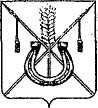 АДМИНИСТРАЦИЯ КОРЕНОВСКОГО ГОРОДСКОГО ПОСЕЛЕНИЯ КОРЕНОВСКОГО РАЙОНАПОСТАНОВЛЕНИЕот 01.11.2023 	   		                                     			  № 1375г. Кореновск Об утверждении муниципальной программыКореновского городского поселения Кореновского района«Развитие массового спорта в Кореновском городском поселении Кореновского района на 2024-2026 годы»В соответствии с Федеральным законом от 6 октября 2003 года№ 131-ФЗ «Об общих принципах организации местного самоуправления в Российской Федерации», статьей 179 Бюджетного кодекса Российской Федерации, постановлением администрации Кореновского городского поселения Кореновского района от 27 октября 2014 года № 1081 «Об утверждении Порядка принятия решения о разработке, формировании, реализации и оценке эффективности реализации муниципальных программ Кореновского городского поселения Кореновского района» (с изменениями от 14 марта 2017 года № 567), администрация Кореновского городского поселения Кореновского                                    района п о с т а н о в л я е т:1. Утвердить муниципальную программу Кореновского городского поселения Кореновского района «Развитие массового спорта в Кореновском городском поселении Кореновского района на 2024-2026 годы»                                     (прилагается).2. Финансово-экономическому отделу администрации Кореновского городского поселения Кореновского района (Пономаренко) предусмотреть финансирование расходов на реализацию указанной программы                                       в 2024-2026 годах из бюджета Кореновского городского поселения                        Кореновского района.3. Общему отделу администрации Кореновского городского                       поселения Кореновского района (Козыренко) обеспечить размещение настоящего постановления на официальном сайте администрации Кореновского городского поселения Кореновского района в информационно- телекоммуникационной                                       сети «Интернет».4. Контроль за исполнением настоящего постановления возложить на заместителя главы Кореновского городского поселения Кореновского района Т.В. Супрунову.5. Постановление вступает в силу со дня его подписания, но не ранее вступления в силу решения Совета Кореновского городского                          поселения Кореновского района «О бюджете Кореновского городского     поселения Кореновского района на 2024 год и плановый период 2025 и 2026 годов».Глава Кореновского городского поселенияКореновского района                                                                           М.О. ШутылевМУНИЦИПАЛЬНАЯ ПРОГРАММАКореновского городского поселения Кореновского района«Развитие массового спорта в Кореновском городском поселении Кореновского района на 2024-2026 годы»ПАСПОРТ МУНИЦИПАЛЬНОЙ ПРОГРАММЫХарактеристика текущего состояния и прогноз развития в рамках муниципальной программыАнализ состояния развития физической культуры и спорта на территории Кореновского городского поселения Кореновского поселения позволяет сформулировать следующие проблемы: недостаточная вовлеченность населения к регулярным занятиям физической культурой и спортом;отсутствие активной пропаганды занятий физической культурой и спортом, как составляющей здорового образа жизни;недостаточное привлечение детей и молодежи к занятиям физической культурой и спортом, что негативно влияет на здоровье будущих поколений, а также ведет к росту детского и подросткового алкоголизма, наркомании и преступности;недостаточность соревновательного опыта и уровня спортивного мастерства на выездных соревнованиях.С целью привлечения населения к систематическим занятиям физической культурой и спортом, необходимо регулярно проводить спортивные мероприятия по различным видам спорта на территории Кореновского городского поселения Кореновского района.С целью активной пропаганды занятий физической                                            культурой и спортом, пропаганды здорового образа жизни, профилактики табакокурения, наркомании и алкоголизма, необходимо регулярно информировать население о проводимых спортивных мероприятиях, функционировании городских спортивных клубов по различным                                        видам спорта в социальных сетях и СМИ (радио, газета). Также, для наилучшей осведомленности населения, требуется распространение раздаточного                                                   материала пропагандирующей направленности по теме: «Физическая                      культура и спорт». С целью привлечения детей и молодежи к занятиям физической культурой и спортом, необходимо систематическое их участие в детских и молодежных спортивных соревнованиях различного уровня, проведение мастер-классов по развивающимся видам спорта и привлечение к вступлению в спортивные клубы по месту жительства.С целью повышения соревновательного опыта и уровня спортивного мастерства спортсменов, необходимо систематически участвовать в районных, краевых турнирах и первенствах по различным видам спорта. Решение обозначенных проблем требует немедленного разрешения.Сегодня очевидно, что для дальнейшего развития физической                культуры и спорта на территории Кореновского городского поселения Кореновского района требуется применение комплексного и системного подхода. Решить указанные проблемы призвана муниципальная программа «Развитие массового спорта в Кореновском городском поселении Кореновского района на 2024-2026 годы».		Решение указанных проблем позволит в течение 2024-2026 годов реализовать конкретные мероприятия, способствующие повышению качества развития физической культуры и спорта на территории Кореновского городского поселения Кореновского района, сконцентрировать финансовые ресурсы на приоритетных направлениях, произвести структурные изменения, отвечающие реальным запросам граждан и общества в целом.	Цели, задачи и целевые показатели, сроки и этапы реализации муниципальной программы	Целью Программы является развитие массового спорта в Кореновском городском поселении Кореновского района. Для достижения указанной цели предусматривается решение следующих задач: Организация и проведение соревнований Кореновского городского поселения Кореновского района по различным видам спорта;Участие спортсменов и сборных команд в городских, районных, краевых и всероссийских соревнованиях, развитие детско-юношеского спорта;Пропаганда активного и здорового образа жизни, борьба с наркоманией, алкоголизмом и табакокурением;Повышение спортивного мастерства спортсменов и сборных                          команд Кореновского городского поселения Кореновского                           района,	Целевыми показателями являются: количество проведенных соревнований Кореновского городского поселения Кореновского района по различным видам спорта, степень их реализации и эффективность использования средств местного бюджета.Целевые показатели (индикаторы) муниципальной программы	Срок реализации Программы: 2024-2026 годы. 	Этапы реализации муниципальной программы не предусмотрены.Перечень мероприятий муниципальной программы4.Обоснование финансового обеспечения муниципальной программыФинансирование муниципальной программы осуществляются за счет средств бюджета Кореновского городского поселения Кореновского района. Общий объем финансирования муниципальной программы на 2024-2026 годы составляет 4800,0 тыс. рублей2024 год – 1600,0 тыс. рублей из средств бюджета Кореновского городского поселения Кореновского района2025 год - 1600,0тыс. рублей из средств бюджета Кореновского городского поселения Кореновского района2026 год - 1600,0тыс. рублей из средств бюджета Кореновского городского поселения Кореновского района5. Методика оценки эффективности реализации муниципальной программыМетодика оценки эффективности реализации муниципальной программы осуществляется в соответствии с постановлением администрации Кореновского городского поселения Кореновского рай	она от 27 октября 2014 года № 1081 «Об утверждении Порядка принятия решения о разработке, формировании, реализации и оценке эффективности реализации муниципальных программ Кореновского городского поселения Кореновского района» (с изменениями от 14 марта 2017 года № 567).6. Механизм реализации муниципальной программы и контроль за ее выполнением6.1. Ответственным исполнителем муниципальной программы является организационно-кадровый отдел администрации Кореновского городского поселения Кореновского района. 6.2. Исполнителями муниципальной программы являются организационно-кадровый отдел администрации Кореновского городского поселения Кореновского района.6.3. Исполнитель муниципальной программы:а) координирует деятельность по реализации мероприятий муниципальной программы;б) осуществляет оценку эффективности реализации муниципальной программы путем определения степени достижения целевых показателей муниципальной программы и полноты использования средств;в) готовит в срок до 31 декабря текущего года годовой отчет о реализации муниципальной программы и представляет его в установленном порядке.г) осуществляют реализацию мероприятий муниципальной программы, отдельных в рамках своих полномочий;д) разрабатывают и согласовывают проект изменений в муниципальную программу;е) формируют предложения по внесению изменений в муниципальную программу, направляют их ответственному исполнителю;ж) подписывают акты выполненных работ в соответствии с заключенными муниципальными контрактами и договорами.6.4. На реализацию муниципальной программы могут повлиять внешние риски, а именно:а) при размещении муниципальных заказов согласно Федеральному закону от 5 апреля 2013 года № 44-ФЗ "О контрактной системе в сфере закупок товаров, работ, услуг для обеспечения государственных и муниципальных нужд"(с изменениями от 4 августа 2023 года № 443-ФЗ) некоторые процедуры торгов могут не состояться в связи с отсутствием претендентов. Проведение повторных процедур приведет к изменению сроков исполнения программных мероприятий;б) несвоевременное выполнение работ подрядными организациями может привести к нарушению сроков выполнения программных мероприятий;в) заключение муниципальных контрактов и договоров с организациями, которые окажутся неспособными исполнить свои обязательства.6.5. Основными финансовыми рисками реализации муниципальной программы является существенное ухудшение социально-экономической ситуации и уменьшение доходной части бюджета города, что повлечет за собой отсутствие или недостаточное финансирование мероприятий муниципальной программы, в результате чего показатели муниципальной программы не будут достигнуты в полном объеме.6.6. Способами ограничения рисков являются:а) концентрация ресурсов на решении приоритетных задач;б) изучение и внедрение положительного опыта других муниципальных образований;в) повышение результативности реализации программы и эффективности использования бюджетных средств;г) своевременное внесение изменений в бюджет Кореновского городского поселения Кореновского района и муниципальную программу.Заместитель главыКореновского городского поселения Кореновского района                                                                           Т.В. СупруноваПРИЛОЖЕНИЕУТВЕРЖДЕНАпостановлением администрации Кореновского городского поселенияКореновского районаот 01.11.2023 № 1375НаименованиепрограммыМуниципальная программа «Развитие массового спорта в Кореновском городском поселении Кореновского района на 2024-2026 годы» (далее – Программа).КоординаторпрограммыОрганизационно-кадровый отдел администрации Кореновского городского поселения Кореновский района.УчастникпрограммыКореновское городское поселение Кореновского района.ПодпрограммыНе предусмотрены Программой.КоординаторыподпрограммыНе предусмотрены Программой.Цели ПрограммыРазвитие массового спорта в Кореновском городском поселении Кореновского района.ЗадачиПрограммы1.Участие спортсменов и сборных команд в городских, районных и краевых соревнованиях.2. Популяризация спорта среди населения Кореновского городского поселения Кореновского района.3. Пропаганда активного и здорового образа жизни, борьба с наркоманией, алкоголизмом и табакокурением.4. Повышение спортивного мастерства спортсменов и сборных команд Кореновского городского поселения Кореновского района.ПереченьцелевыхпоказателейПрограммы- увеличение количества физкультурных и спортивных мероприятий на территории Кореновского городского поселения Кореновского района по различным видам спорта;- увеличение количества населения систематически занимающегося физической культурой и спортом;- повышение уровня спортивной подготовки спортсменов и сборных команд Кореновского городского поселения Кореновского района.Этапы и срокиреализацииПрограммы2024-2026 годы, этапы не предусмотрены.Объемы и источники финансирования  Объем финансирования программы из средств бюджета Кореновского городского поселения Кореновского района составляет:  1600,0 тыс. рублей в 2024 году1600,0 тыс. рублей в 2025 году1600,0 тыс. рублей в 2026 годуВсего: 4800,0 тыс. рублейКонтроль завыполнениемПрограммыЗаместитель главы Кореновского городского поселенияКореновского района.№ п/пНаименование целевого показателя Ед. изм.Статус 1Значение показателейЗначение показателейЗначение показателей№ п/пНаименование целевого показателя Ед. изм.Статус 120242025202612345671Муниципальная программа  «Развитие массового спорта в Кореновском городском поселении Кореновского района на 2024-2026 годы»»Муниципальная программа  «Развитие массового спорта в Кореновском городском поселении Кореновского района на 2024-2026 годы»»Муниципальная программа  «Развитие массового спорта в Кореновском городском поселении Кореновского района на 2024-2026 годы»»Муниципальная программа  «Развитие массового спорта в Кореновском городском поселении Кореновского района на 2024-2026 годы»»Муниципальная программа  «Развитие массового спорта в Кореновском городском поселении Кореновского района на 2024-2026 годы»»Муниципальная программа  «Развитие массового спорта в Кореновском городском поселении Кореновского района на 2024-2026 годы»»1.1Количество физкультурных и спортивных мероприятий на территории Кореновского городского поселения Кореновского районаед.11801801801,2Степень реализации физкультурных и спортивных мероприятий%11001001001.3Эффективность использования средств местного бюджета%1100100100№ п/пНаименования предприятийСтатус1Источники финансированияОбъем финансирования, всего (тыс. руб.)В том числе по годамВ том числе по годамВ том числе по годамНепосредственный результат реализации мероприятийМуниципальный заказчик мероприятия, ответственный за выполнение мероприятий и  получатель субсидий (субвенция, иных межбюджетных трансфертов)№ п/пНаименования предприятийСтатус1Источники финансированияОбъем финансирования, всего (тыс. руб.)202420252026Непосредственный результат реализации мероприятийМуниципальный заказчик мероприятия, ответственный за выполнение мероприятий и  получатель субсидий (субвенция, иных межбюджетных трансфертов)123456789101.ЦельРазвитие массового спорта в Кореновском городском поселении Кореновского районаРазвитие массового спорта в Кореновском городском поселении Кореновского районаРазвитие массового спорта в Кореновском городском поселении Кореновского районаРазвитие массового спорта в Кореновском городском поселении Кореновского районаРазвитие массового спорта в Кореновском городском поселении Кореновского районаРазвитие массового спорта в Кореновском городском поселении Кореновского районаРазвитие массового спорта в Кореновском городском поселении Кореновского района1.1ЗадачаУчастие спортсменов и сборных команд в городских, районных и краевых соревнованиях. Популяризация спорта среди населения Кореновского городского поселения Кореновского района. Пропаганда активного и здорового образа жизни, борьба с наркоманией, алкоголизмом и табакокурением. Повышение спортивного мастерства спортсменов и сборных команд Кореновского городского поселения Кореновского района.Участие спортсменов и сборных команд в городских, районных и краевых соревнованиях. Популяризация спорта среди населения Кореновского городского поселения Кореновского района. Пропаганда активного и здорового образа жизни, борьба с наркоманией, алкоголизмом и табакокурением. Повышение спортивного мастерства спортсменов и сборных команд Кореновского городского поселения Кореновского района.Участие спортсменов и сборных команд в городских, районных и краевых соревнованиях. Популяризация спорта среди населения Кореновского городского поселения Кореновского района. Пропаганда активного и здорового образа жизни, борьба с наркоманией, алкоголизмом и табакокурением. Повышение спортивного мастерства спортсменов и сборных команд Кореновского городского поселения Кореновского района.Участие спортсменов и сборных команд в городских, районных и краевых соревнованиях. Популяризация спорта среди населения Кореновского городского поселения Кореновского района. Пропаганда активного и здорового образа жизни, борьба с наркоманией, алкоголизмом и табакокурением. Повышение спортивного мастерства спортсменов и сборных команд Кореновского городского поселения Кореновского района.Участие спортсменов и сборных команд в городских, районных и краевых соревнованиях. Популяризация спорта среди населения Кореновского городского поселения Кореновского района. Пропаганда активного и здорового образа жизни, борьба с наркоманией, алкоголизмом и табакокурением. Повышение спортивного мастерства спортсменов и сборных команд Кореновского городского поселения Кореновского района.Участие спортсменов и сборных команд в городских, районных и краевых соревнованиях. Популяризация спорта среди населения Кореновского городского поселения Кореновского района. Пропаганда активного и здорового образа жизни, борьба с наркоманией, алкоголизмом и табакокурением. Повышение спортивного мастерства спортсменов и сборных команд Кореновского городского поселения Кореновского района.Участие спортсменов и сборных команд в городских, районных и краевых соревнованиях. Популяризация спорта среди населения Кореновского городского поселения Кореновского района. Пропаганда активного и здорового образа жизни, борьба с наркоманией, алкоголизмом и табакокурением. Повышение спортивного мастерства спортсменов и сборных команд Кореновского городского поселения Кореновского района.1.1.1.Организация и проведение соревнований Кореновского городского поселения Кореновского района по различным видам спорта1Всего2400,0800,0800,0800,0Популяризация и развитие физической культуры и спорта среди всех слоев населения на территории Кореновского городского поселения Кореновского районаАдминистрация Кореновского городского поселения Кореновский района,Организационно-кадровый отдел администрации Кореновского городского поселения Кореновский района1.1.1.Организация и проведение соревнований Кореновского городского поселения Кореновского района по различным видам спорта1КраевойбюджетПопуляризация и развитие физической культуры и спорта среди всех слоев населения на территории Кореновского городского поселения Кореновского районаАдминистрация Кореновского городского поселения Кореновский района,Организационно-кадровый отдел администрации Кореновского городского поселения Кореновский района1.1.1.Организация и проведение соревнований Кореновского городского поселения Кореновского района по различным видам спорта1Федеральный бюджетПопуляризация и развитие физической культуры и спорта среди всех слоев населения на территории Кореновского городского поселения Кореновского районаАдминистрация Кореновского городского поселения Кореновский района,Организационно-кадровый отдел администрации Кореновского городского поселения Кореновский района1.1.1.Организация и проведение соревнований Кореновского городского поселения Кореновского района по различным видам спорта1Местный бюджет2400,0800,0800,0800,0Популяризация и развитие физической культуры и спорта среди всех слоев населения на территории Кореновского городского поселения Кореновского районаАдминистрация Кореновского городского поселения Кореновский района,Организационно-кадровый отдел администрации Кореновского городского поселения Кореновский района1.1.1.Организация и проведение соревнований Кореновского городского поселения Кореновского района по различным видам спорта1Внебюджетные источникиПопуляризация и развитие физической культуры и спорта среди всех слоев населения на территории Кореновского городского поселения Кореновского районаАдминистрация Кореновского городского поселения Кореновский района,Организационно-кадровый отдел администрации Кореновского городского поселения Кореновский района1.1.1.2Участие спортсменов Кореновского городского поселения Кореновского района в районных, краевых и всероссийских соревнованиях по различным видам спорта1Всего1800,0600,0600,0600,0Повышение спортивного мастерства спортсменов и сборных команд Кореновского городского поселения Кореновского районаАдминистрация Кореновского городского поселения Кореновский района,Организационно-кадровый отдел администрации Кореновского городского поселения Кореновский района1.1.1.2Участие спортсменов Кореновского городского поселения Кореновского района в районных, краевых и всероссийских соревнованиях по различным видам спорта1Краевой бюджетПовышение спортивного мастерства спортсменов и сборных команд Кореновского городского поселения Кореновского районаАдминистрация Кореновского городского поселения Кореновский района,Организационно-кадровый отдел администрации Кореновского городского поселения Кореновский района1.1.1.2Участие спортсменов Кореновского городского поселения Кореновского района в районных, краевых и всероссийских соревнованиях по различным видам спорта1Федеральный бюджетПовышение спортивного мастерства спортсменов и сборных команд Кореновского городского поселения Кореновского районаАдминистрация Кореновского городского поселения Кореновский района,Организационно-кадровый отдел администрации Кореновского городского поселения Кореновский района1.1.1.2Участие спортсменов Кореновского городского поселения Кореновского района в районных, краевых и всероссийских соревнованиях по различным видам спорта1Местный бюджет1800,0600,0600,0600,0Повышение спортивного мастерства спортсменов и сборных команд Кореновского городского поселения Кореновского районаАдминистрация Кореновского городского поселения Кореновский района,Организационно-кадровый отдел администрации Кореновского городского поселения Кореновский района1.1.1.2Участие спортсменов Кореновского городского поселения Кореновского района в районных, краевых и всероссийских соревнованиях по различным видам спорта1Внебюджетные источникиПовышение спортивного мастерства спортсменов и сборных команд Кореновского городского поселения Кореновского районаАдминистрация Кореновского городского поселения Кореновский района,Организационно-кадровый отдел администрации Кореновского городского поселения Кореновский района1.1.2.Приобретение грамот, кубков, медалей, призов для победителей городских соревнований, а также спортивного инвентаря для тренировочного процесса и проведения городских соревнований1Всего600,0200,0200,0200,0Обеспечение городских соревнований грамомами, кубками, медалями, призами для победителей городских соревнований, а также спортивным инвентарем для тренировочного процесса и проведения городских соревнованийАдминистрация Кореновского городского поселения Кореновский района,Организационно-кадровый отдел администрации Кореновского городского поселения Кореновский района1.1.2.Приобретение грамот, кубков, медалей, призов для победителей городских соревнований, а также спортивного инвентаря для тренировочного процесса и проведения городских соревнований1Краевой бюджетОбеспечение городских соревнований грамомами, кубками, медалями, призами для победителей городских соревнований, а также спортивным инвентарем для тренировочного процесса и проведения городских соревнованийАдминистрация Кореновского городского поселения Кореновский района,Организационно-кадровый отдел администрации Кореновского городского поселения Кореновский района1.1.2.Приобретение грамот, кубков, медалей, призов для победителей городских соревнований, а также спортивного инвентаря для тренировочного процесса и проведения городских соревнований1Федеральный бюджетОбеспечение городских соревнований грамомами, кубками, медалями, призами для победителей городских соревнований, а также спортивным инвентарем для тренировочного процесса и проведения городских соревнованийАдминистрация Кореновского городского поселения Кореновский района,Организационно-кадровый отдел администрации Кореновского городского поселения Кореновский района1.1.2.Приобретение грамот, кубков, медалей, призов для победителей городских соревнований, а также спортивного инвентаря для тренировочного процесса и проведения городских соревнований1Местный бюджет600,0200,0200,0200,0Обеспечение городских соревнований грамомами, кубками, медалями, призами для победителей городских соревнований, а также спортивным инвентарем для тренировочного процесса и проведения городских соревнованийАдминистрация Кореновского городского поселения Кореновский района,Организационно-кадровый отдел администрации Кореновского городского поселения Кореновский района1.1.2.Приобретение грамот, кубков, медалей, призов для победителей городских соревнований, а также спортивного инвентаря для тренировочного процесса и проведения городских соревнований1Внебюджетные источникиОбеспечение городских соревнований грамомами, кубками, медалями, призами для победителей городских соревнований, а также спортивным инвентарем для тренировочного процесса и проведения городских соревнованийАдминистрация Кореновского городского поселения Кореновский района,Организационно-кадровый отдел администрации Кореновского городского поселения Кореновский районаИТОГОВсего4800,01600,01600,01600,0Местный бюджет4800,01600,01600,01600,0